Nama			: ………………………………………………NPM			: …………………………………....................Program Studi		: D3 AkuntansiTTL			: ………………………………………………Tempat PKL 		: …………………………………....................Ajuan Pembimbing    : …………………………………....................						                                  Garut, ………………………......						                                   Pemohon,                                (….................................................)Catatan: Setelah dilengkapi formulir diserahkan kembali ke Prodi D3 Akuntansi *bagi yang belum menyerahkan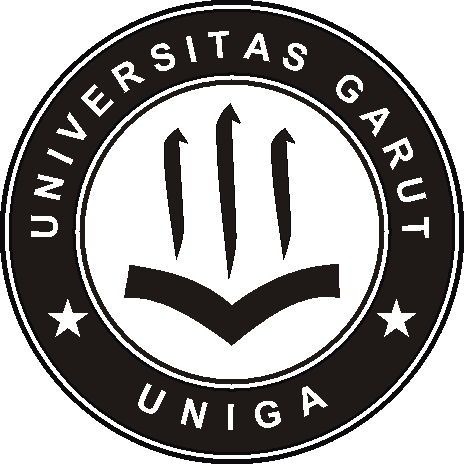 UNIVERSITAS GARUTJl.  Raya Samarang No. 52-A, Garut Jl. Cimanuk No. 285-A, GarutJl. Jati No. 42-B, GarutFORM ADMINISTRASI AKADEMIK (FAA)No. Dok:FAA-UNIGA-077UNIVERSITAS GARUTJl.  Raya Samarang No. 52-A, Garut Jl. Cimanuk No. 285-A, GarutJl. Jati No. 42-B, GarutFORM ADMINISTRASI AKADEMIK (FAA)Tgl. Terbit:09/09/2018UNIVERSITAS GARUTJl.  Raya Samarang No. 52-A, Garut Jl. Cimanuk No. 285-A, GarutJl. Jati No. 42-B, GarutFORM ADMINISTRASI AKADEMIK (FAA)No. Revisi:1UNIVERSITAS GARUTJl.  Raya Samarang No. 52-A, Garut Jl. Cimanuk No. 285-A, GarutJl. Jati No. 42-B, GarutFORM ADMINISTRASI AKADEMIK (FAA)Jumlah hal:1PENGAJUAN PEMBIMBING LAPORAN PKLPENGAJUAN PEMBIMBING LAPORAN PKLPENGAJUAN PEMBIMBING LAPORAN PKLPENGAJUAN PEMBIMBING LAPORAN PKLPENGAJUAN PEMBIMBING LAPORAN PKLPENGAJUAN PEMBIMBING LAPORAN PKLProgram Studi-Slip Pembayaran PKL*( Cap Ttd )